Dr. Roziah Presiden UniKL baharuDr. Roziah Omar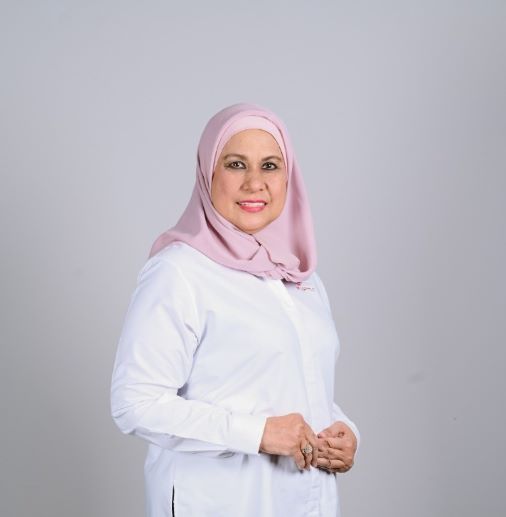 Oleh UTUSAN MALAYSIA26 Jun 2021, 3:57 pmPETALING JAYA: Ahli akademik dan penyelidik berpengalaman, Datuk Dr. Roziah Omar dilantik sebagai Presiden Universiti Kuala Lumpur yang baharu. Pelantikan beliau diumumkan oleh Pengerusi Majlis Amanah Rakyat (MARA), Datuk Azizah Mohd. Dun dalam satu kenyataan. Azizah berkata, pelantikan Roziah berdasarkan kepada kepakaran, pengetahuan, pengalaman dan pencapaian beliau yang pernah memegang beberapa jawatan utama sebelum ini di peringkat nasional mahupun antarabangsa.…